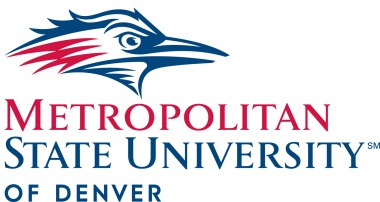 	Position Description		NOTE:	Statements included in this description are intended to reflect in general the duties			and responsibilities of the classification and are not interpreted as being all inclusive.		POSITION SUMMARY		Click on those that apply to this position:    Position is Grant-Funded		  Position Incorporates Chair Duties		MAGNITUDE (BUDGET)		SUPERVISORY RESPONSIBILITIES		INTERNAL/EXTERNAL CONTACTS	Position DescriptionPOSITION DUTIES/RESPONSIBILITIES:PERCENT OF JOB	DUTY/RESPONSIBILITY     %			                       %			               %			          %			          %			          %			          %			          %			          %			          %			     	100%	OBJECTIVES	QUALIFICATIONSPage of pagesDatePosition TitlePosition TitlePosition NumberIncumbentIncumbentPrepared byReports to:Reports to:Title of Preparer-APPROVALS-IncumbentSupervisorNext level supervisorDatePosition TitlePosition Title